INSTITUTO FEDERAL DE EDUCAÇÃO CIÊNCIA E TECNOLOGIA campus CARAGUATATUBA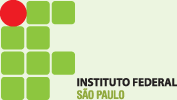 CURSO DE LICENCIATURA DA MATEMÁTICARELATÓRIO PARCIAL DE ESTÁGIO CURRICULAR SUPERVISONADO – ETAPA 1Nomes dos alunos integrantes das equipes em ordem alfabéticaCARAGUATATUBA, SÃO PAULO MAIO 2015Instituto Federal de Educação Ciência e Tecnologia campus CaraguatatubaCurso de Licenciatura da MatemáticaDisciplina Prática de Ensino 1.Prof. Andressa Mattos Salgado-SampaioRELATÓRIO PARCIAL DE ESTÁGIO CURRICULAR SUPERVISONADO – ETAPA 1 “As cenas da escola, que escola temos e que escola queremos”.Trabalho apresentado à Disciplina Prática de Ensino 1, como requisito parcial para a conclusão da carga horária do programa de Estágio Curricular Supervisionado do Curso de Licenciatura da Matemática.Estudantes: XXXProf. Disciplina PE1: Profa.Ma. Andressa Mattos Salgado-SampaioProf. Supervisor de Estágio: Profa.Ma. Andressa Mattos Salgado-Sampaio.CARAGUATATUBA, SÃO PAULODATASUMÁRIOINTRODUÇÃO e OBJETIVOSDescrever a etapa do estágio, quais os principais objetivos de tal etapa e como contribuem para a formação do professor. Descrever as características técnicas da escola investigada, localização, número de alunos, professores, espaço físico, etc. Descrever outras caraterísticas relevantes do entorno da escola, fatores de risco social, IDH, etc. REFERENCIAL BIBLIOGRÁFICO E COLETA DE DADOS.Exemplo: Tendo em vista que a gestão democrática se tornou legal, e que sua efetivação deveria estar de fato acontecendo na escola pública, aborde as principais discussões que fizemos em sala de aula, referente à legislação vigente e embasadas em pesquisadores da gestão democrática e organização da escola, procurando detectar em suas obras, seu pensamento a respeito da gestão democrática na escola e sua suposta forma de realização. A elaboração deste texto deverá resultar em material para correlacionar com os dados na discussão final, tentando focar nos seguintes aspectos, a relação do Estado com a escola e as formas de participação.Apresente o formato da coleta de dados, e os dados propriamente ditos, em formato de texto, podendo ser tabulados através de análise qualitativa e/ou quantitativa. DISCUSSÃO E ANÁLISE DOS DADOS.Faça uma síntese das principais informações coletadas e confronte com o referencial teórico. O objetivo nesse momento é tornar evidente coerências e contradições, bem como levantar novas perguntas para investigação. Lembre-se de sempre utilizar as referências teóricas no confrontamento, citar ou parafrasear segundo normas da ABNT. CONSIDERAÇÕES FINAIS.Esse é o espaço para que o grupo de estudantes manifeste suas impressões e inferências a respeito da proposta de investigação, dos dados encontrados, e da relação dessa situação didática de ensino (o estágio) com a sua formação docente. Cabe nesse momento supor, levantar hipóteses, confirmar argumentos, e lançar base para futuras investigações.REFERÊNCIAS BIBLIOGRÁFICAS.Utilizar as normas da ABNT.ANEXOSColoque aqui documentos e outros materiais que por ventura tenha citado no corpo do trabalho, ou que julgar interessante para a análise do que foi apresentado.ANEXAR AQUI AS FICHAS DE ACOMPANHAMENTO DA CARGA HORÁRIA DE ESTÁGIO E CÓPIA DA FICHA DE CREDENCIAMENTO.